                                                       НАРУЧИЛАЦКЛИНИЧКИ  ЦЕНТАР ВОЈВОДИНЕул. Хајдук Вељкова бр. 1, Нови Сад(www.kcv.rs)ОБАВЕШТЕЊЕ О ЗАКЉУЧЕНОМ УГОВОРУ У  ПОСТУПКУ ЈАВНЕ НАБАВКЕ БРОЈ 168-17-O, партија 2Врста наручиоца: ЗДРАВСТВОВрста предмета: Опис предмета набавке, назив и ознака из општег речника набавке: Заменици тврде можданице33140000 – медицински потрошни материјалУговорена вредност: без ПДВ-а 780.000,00 динара, односно 858.000,00 динара са ПДВ-омКритеријум за доделу уговора: економски најповољнија понуда.Број примљених понуда: 1Понуђена цена: Највиша: 780.000,00 динараНајнижа: 780.000,00 динараПонуђена цена код прихваљивих понуда:Највиша: 780.000,00 динараНајнижа: 780.000,00 динараДатум доношења одлуке о додели уговора: 18.10.2017.Датум закључења уговора:  03.11.2017.Основни подаци о добављачу:„Denta BP Pharm“ д.о.о., ул. Јужни Булевар бр.19, БеоградПериод важења уговора: до дана у којем добављач у целости испоручи наручиоцу добра, односно најдуже годину дана од дана закључења овог уговора.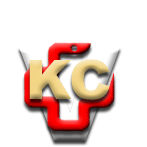 КЛИНИЧКИ ЦЕНТАР ВОЈВОДИНЕ21000 Нови Сад, Хајдук Вељка 1, Србија,телефон: + 381 21 487 22 05; 487 22 17; фаx : + 381 21 487 22 04; 487 22 16www.kcv.rs, e-mail: uprava@kcv.rs, ПИБ:101696893